С 27 по 28 февраля 2020 года Кыргызский национальный аграрный университет им. К.И. Скрябина посетил профессор Арам Аристакесян из партнерского университета прикладных наук Вайенштефан-Триздорф, Германия. Целью визита было обсуждение перспектив развития сотрудничества по реализации международной магистерской программы «Аграрный менеджмент» между партнерскими университетами и проведение отбора на предмагистерскую практику среди выпускников и студентов 4-5 курсов КНАУ, владеющих высоким уровнем немецкого языка.  Во время встречи профессора Арама Аристакесяна с проректором Кыргызского национального аграрного университета им. К.И. Скрябина д.в.н., профессором Иргашевым Алмазбеком Шукурбаевичем, начальником международного отдела Толобековой А., гл. специалистом ОАДМиМОП Ибраевой Н.М. были обсуждены:актуальные вопросы развития цифровизации, возможности предоставления on-line курсов и использования образовательных модулей по программе «Аграрный менеджмент» партнерского университета прикладных наук Вайенштефан-Триздорф процедуры и механизм получения двойных дипломоввозможности открытия совместных магистерских программ по «Региональному менеджменту» и «Управлению водными ресурсами»востребованность и проведение основных модулей на английском языке с целью достижения высоких стандартов качества и оказания образовательных услуг по программе “Аграрный  менеджмент” Профессор Арам Аристакесян для студентов 3-4 курсов прочитал интересную лекцию об образовательных программах университета прикладных наук Вайенштефан-Триздорф, а также посетил музей воды и музей кочевой культуры КНАУ. 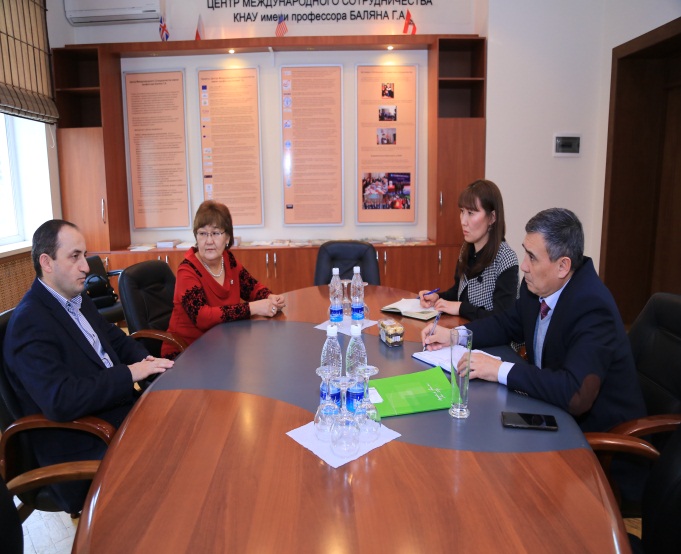 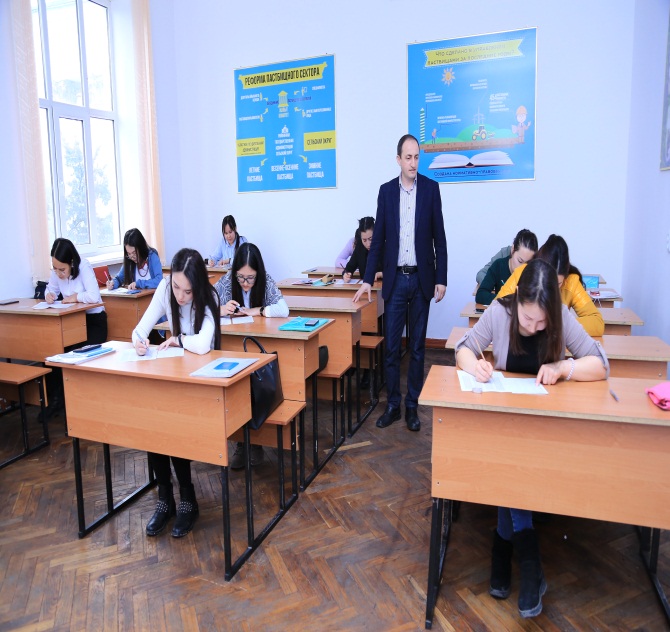 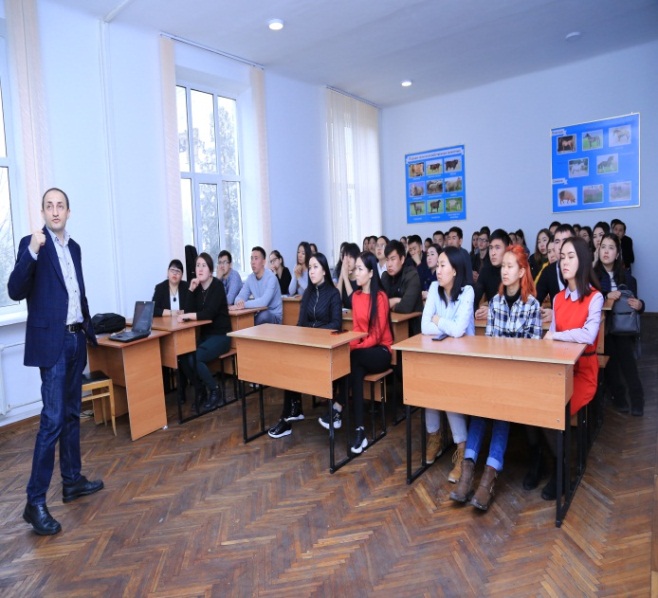 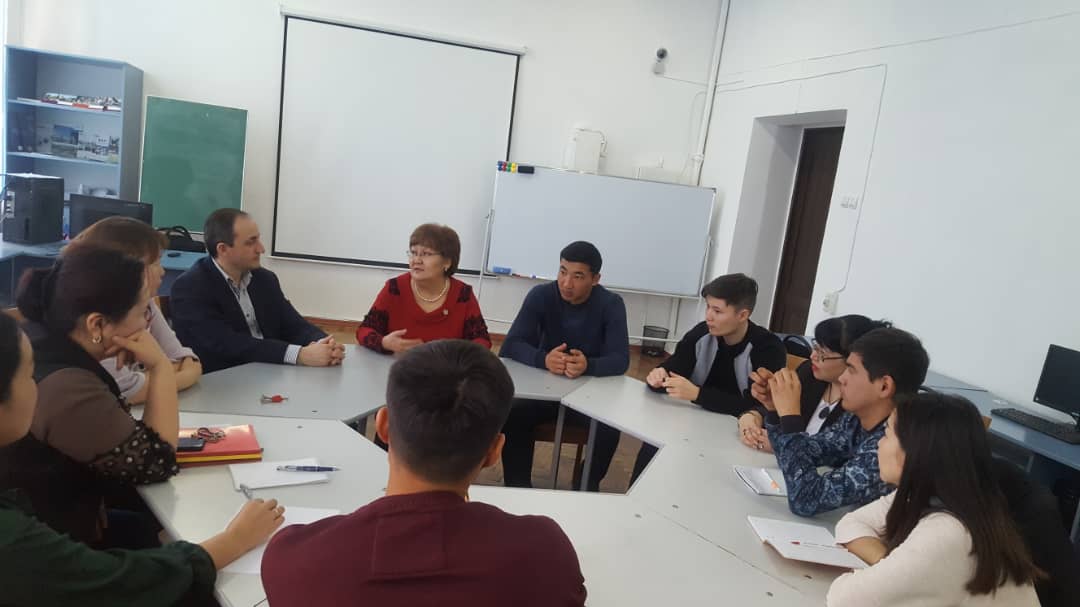 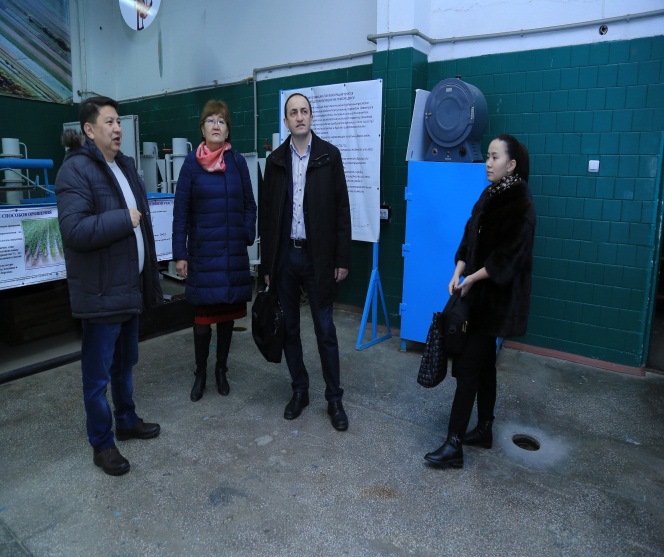 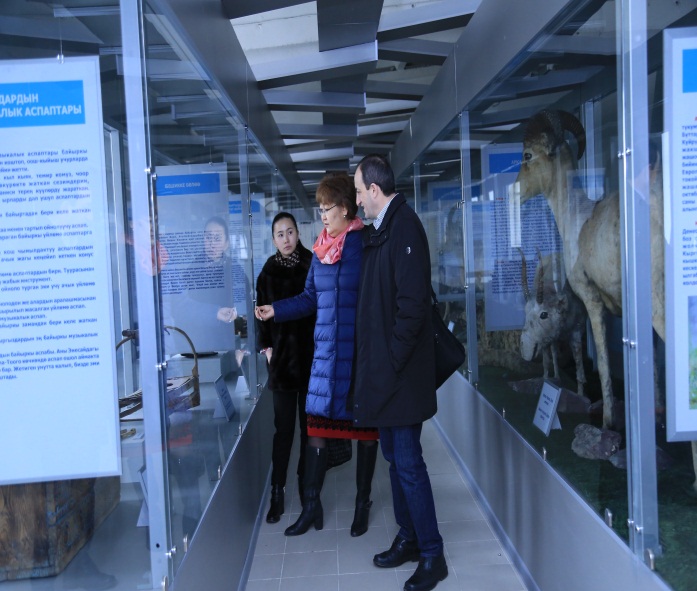 